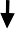 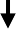 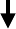 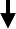 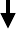 Evet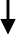 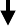 